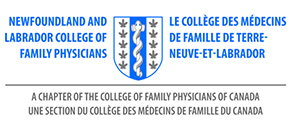 AGENDAAMM - NL College of Family Physicians Inc.Thursday, November 18, 2021Virtual AMM – 7:30pmCall to OrderIntroduction of Executive Committee and GuestsAppointment of Resolutions Committee – Dr. C. PateyAcceptance of AgendaApproval of Minutes – November 2020Annual Report of President – Dr. S. CollisDirector of External Engagement – Dr. N. StockleyAnnual Report of Treasurer –Dr. S. Sullivan Nominations Committee – Elections – Dr. S. CollisElection of OfficersMembers at Large x 2ResolutionsInstallation of President – Dr. B. BouchardAdjournment